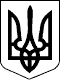 УЖГОРОДСЬКА РАЙОННА державна адміністраціяЗАКАРПАТСЬКОЇ ОБЛАСТІР О З П О Р Я Д Ж Е Н Н Я___10.02.2020___                            Ужгород                           №___60_________                       Про призначення уповноваженої особи, що забезпечує застосування електронного цифрового підпису                        в Ужгородській райдержадміністраціїВідповідно до Закону України „Про місцеві державні адміністрації”, постанови Кабінету Міністрів України від 19.09.2018 року №749 „Про затвердження Порядку використання електронних довірчих послуг в органах державної влади, органах місцевого самоврядування, підприємствах, установах та організаціях державної форми власності”, Регламенту роботи акредитованого центру сертифікації ключів Державної казначейської служби України:1. Призначити ВАСИЛИНУ Аліну Михайлівну – головного спеціаліста сектору фінансово-господарського забезпечення апарату райдержадміністрації – уповноваженою особою, що забезпечує застосування електронного цифрового підпису в автоматизованих системах Державної казначейської служби України в Ужгородській райдержадміністрації (далі – уповноважена особа).2. Уповноваженій особі, у межах своїх службових обов’язків та наданих повноважень суворо дотримуватись вимог  чинного законодавства та Регламенту роботи акредитованого центру сертифікації ключів Державної казначейської служби України.3. Визнати таким, що втратило чинність, розпорядження голови райдержадміністрації 20.06.2019 №159 „Про призначення уповноваженої особи, що забезпечує застосування електронного цифрового підпису в Ужгородській райдержадміністрації”.4. Контроль за виконанням цього розпорядження залишаю за собою.Голова державної адміністрації 		          		      Вячеслав ДВОРСЬКИЙ